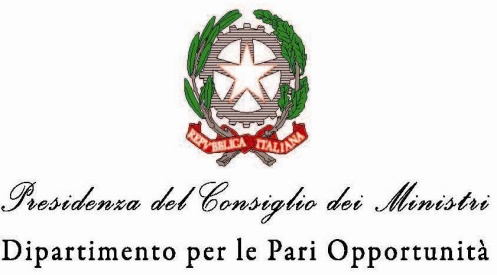 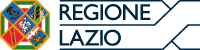 ALLEGATO N.  1													CATEGORIA BPROGRAMMA ATTUATIVO INTESA 2AVVISO PUBBLICO “Servizi Finanziari e di Accompagnamento a Favore di  Microimprese Femminili programma “Intesa Conciliazione tempi di vita e di lavoro per il  Linee d’azione a) e d) “Sportelli donna per il welfare territoriale”DOMANDA DI FINANZIAMENTO Il/La sottoscritto/a:Nome …………………………………………………………………………………… Cognome ………………………………………………………………………Codice fiscale ..…………………………………………………………….In qualità di titolare/rappresentante legale Della micro impresa denominata…………………….……………………………………………………Forma giuridica………………....................................................................con sede legale in:Via/Piazza……………………………………………………………………………………………………….………….. n°……………………………Comune …………………………………….………………………………………………..CAP…………………Provincia…………………C.F…………………………………………………….…………… P.IVA………………………………………………….……………………CHIEDEdi essere ammesso a beneficiare delle agevolazioni previste dall’Avviso pubblico “Servizi Finanziari e di Accompagnamento a Favore di  Microimprese Femminili programma “Intesa Conciliazione tempi di vita e di lavoro per il  Linee d’azione a) e d) “Sportelli donna per il welfare territoriale” per la realizzazione della proposta progettuale, definita in dettaglio nel formulario e nei suoi allegati.Titolo del progetto:…………………………………………………………………………………………………………………………………………………………..Il contributo a fondo perduto richiesto è pari a Euro:.………………………………………………………………………………………(massimo € 5.000)ALLEGAla seguente documentazione che costituisce parte integrante e sostanziale della presente domanda:Formulario categoria B Dichiarazione sostitutiva di atto di notorietà categoria BDichiarazione sostitutiva del certificato di iscrizione alla camera di Commercio Industria Artigianato AgricolturaInformativa trattamento dati personali - ConsensoDichiarazione sostitutiva per la concessione di aiuti in «de minimis»  Dichiarazione insussistenza conflitto di interessi e clausola anti pantouflageModello di dichiarazione di accettazione della Convenzione TipoSchema di Convenzione TipoModello di Autocertificazione AntimafiaFotocopia del documento di identità in corso di validità del legale rappresentante del soggetto proponenteAltra eventuale documentazione (elencare):Luogo e data _______________SOGGETTO RICHIEDENTE(Firma del Legale Rappresentante del Soggetto proponente)